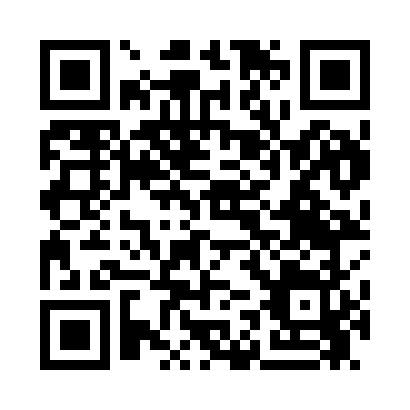 Prayer times for Ocheyedan, Iowa, USAMon 1 Jul 2024 - Wed 31 Jul 2024High Latitude Method: Angle Based RulePrayer Calculation Method: Islamic Society of North AmericaAsar Calculation Method: ShafiPrayer times provided by https://www.salahtimes.comDateDayFajrSunriseDhuhrAsrMaghribIsha1Mon3:575:461:265:329:0610:552Tue3:585:461:265:329:0610:543Wed3:595:471:275:329:0610:544Thu4:005:471:275:329:0610:535Fri4:015:481:275:329:0510:526Sat4:025:491:275:329:0510:527Sun4:035:501:275:329:0510:518Mon4:045:501:275:329:0410:509Tue4:055:511:285:329:0410:4910Wed4:065:521:285:329:0310:4811Thu4:085:531:285:329:0310:4712Fri4:095:531:285:329:0210:4613Sat4:105:541:285:329:0210:4514Sun4:115:551:285:329:0110:4415Mon4:135:561:285:329:0010:4316Tue4:145:571:285:318:5910:4217Wed4:155:581:285:318:5910:4118Thu4:175:591:285:318:5810:3919Fri4:185:591:295:318:5710:3820Sat4:206:001:295:318:5610:3721Sun4:216:011:295:318:5510:3622Mon4:226:021:295:308:5410:3423Tue4:246:031:295:308:5410:3324Wed4:256:041:295:308:5310:3125Thu4:276:051:295:298:5210:3026Fri4:286:061:295:298:5110:2827Sat4:306:071:295:298:4910:2728Sun4:316:081:295:288:4810:2529Mon4:336:091:295:288:4710:2330Tue4:356:101:295:288:4610:2231Wed4:366:121:295:278:4510:20